Meeting MinutesCALL MEETING TO ORDER MEMBERS IN ATTENDANCEAPPROVE MINUTESITEM #1: JAMES CHEVROLET ANSILLORY BUILDINGPUBLIC HEARING        INVOLVED AGENCIES       NEGATIVE DECLARATIONSITE PLAN APPROVALDISCUSSIONADJOURNRespectfully Submitted,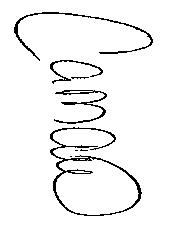 Carrie M. Allen, City Clerk  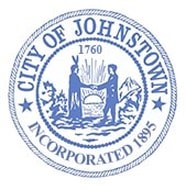 City of JohnstownCity of JohnstownMeetings are broadcast using Facebook Live. The public is able to view the meeting from the official City of Johnstown Facebook page: City of Johnstown, New YorkThe proceedings of meetings are taped for the benefit of the City Clerk; the minutes are not a verbatim record of the proceedings; therefore, the minutes are not a word-for-word transcript.Meeting:Planning Board Meeting Meetings are broadcast using Facebook Live. The public is able to view the meeting from the official City of Johnstown Facebook page: City of Johnstown, New YorkThe proceedings of meetings are taped for the benefit of the City Clerk; the minutes are not a verbatim record of the proceedings; therefore, the minutes are not a word-for-word transcript.Date: Tuesday, June 4, 2024Meetings are broadcast using Facebook Live. The public is able to view the meeting from the official City of Johnstown Facebook page: City of Johnstown, New YorkThe proceedings of meetings are taped for the benefit of the City Clerk; the minutes are not a verbatim record of the proceedings; therefore, the minutes are not a word-for-word transcript.Time: 4:00 p.m.Meetings are broadcast using Facebook Live. The public is able to view the meeting from the official City of Johnstown Facebook page: City of Johnstown, New YorkThe proceedings of meetings are taped for the benefit of the City Clerk; the minutes are not a verbatim record of the proceedings; therefore, the minutes are not a word-for-word transcript.Location: Conference Room, City HallMeetings are broadcast using Facebook Live. The public is able to view the meeting from the official City of Johnstown Facebook page: City of Johnstown, New YorkThe proceedings of meetings are taped for the benefit of the City Clerk; the minutes are not a verbatim record of the proceedings; therefore, the minutes are not a word-for-word transcript.Presiding Officer:Peter Smith, ChairmanMeetings are broadcast using Facebook Live. The public is able to view the meeting from the official City of Johnstown Facebook page: City of Johnstown, New YorkThe proceedings of meetings are taped for the benefit of the City Clerk; the minutes are not a verbatim record of the proceedings; therefore, the minutes are not a word-for-word transcript.PRESENTABSENT / EXCUSEDLATEPeter SmithPeter SmithBoard Member, ChairmanxChandra CotterChandra CotterBoard MemberxTerri EasterlyTerri EasterlyBoard MemberxBetsy CamarraBetsy CamarraBoard MemberxRoberta ThomasRoberta ThomasBoard MemberxMichael M. AlbaneseMichael M. AlbaneseBoard Member, City AttorneyxIn at 4:02Christopher J. VoseBoard Member, City EngineerBoard Member, City EngineerxBruce HebererFire ChiefFire ChiefxLarry O’ReganAssistant Fire ChiefAssistant Fire ChiefxCarrie M. AllenCity ClerkCity ClerkxScott JeffersCouncil LiaisonCouncil LiaisonxMeeting – May 7, 2024Meeting – May 7, 2024Meeting – May 7, 2024Meeting – May 7, 2024Meeting – May 7, 2024Meeting – May 7, 2024Meeting – May 7, 2024Action TakenAction TakenAction TakenAction TakenAction TakenAction TakenAction TakenMotion:Board MemberBetsy CamarraAyes: 5Absent:2 (Albanese, Thomas)Seconded:Board MemberTerri EasterlyNoes:0Abstain:0Discussion:NoneNoneNoneNoneNoneNoneApplicant, Jeff Mancini of Shoal Creek, L.P.  was present to answer any questions or concerns.Applicant, Jeff Mancini of Shoal Creek, L.P.  was present to answer any questions or concerns.Applicant, Jeff Mancini of Shoal Creek, L.P.  was present to answer any questions or concerns.Opened: 4:00 pmNo one present, no comments receivedClosed: 4:01 pmNotices were sent to DEC, DOT, Town of Johnstown and Fulton County Planning Dept. Attached is the response from the Fulton County Planning Dept. No significant concerns were found other than concern on traffic; applicant will address with DOT as noted in original plans submitted by applicant. Planning also provided information on invasive weed which applicant will address with DEC. Motion:Board MemberChris VoseAyes:6Absent:1 (Thomas)Seconded:Board MemberTerri EasterlyNoes:0Abstain:0Discussion:NoneNoneNoneNoneNoneNoneMotion:Board MemberChris VoseAyes:6Absent:1 (Thomas)Seconded:Board MemberChandra CotterNoes:0Abstain:0Discussion:Chandra Cotter questioned traffic implications. Chandra Cotter questioned traffic implications. Chandra Cotter questioned traffic implications. Chandra Cotter questioned traffic implications. Chandra Cotter questioned traffic implications. Chandra Cotter questioned traffic implications.  NoneTime: 4:12 pmTime: 4:12 pmTime: 4:12 pmMotion:Board MemberBetsy CamarraAyes:6Absent:1 (Thomas)Seconded:Board MemberTerri EasterlyNoes:0Abstain:0